Obec Tetov, Tetov 22, 533 16 Vápno u Přelouče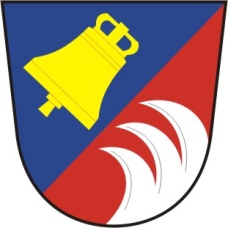 Starostka obce Tetov Vás zve na Zasedání zastupitelstva obce Tetov č. 2/2017, konané dne 23.3. 2017  od 17.00 hod. v zasedací místnosti OÚProgram: Zahájení :  1) zahájení                  2) projednání a schválení smlouvy z krajské knihovny Pardubice                  3) odpadové hospodaření                  4) informace úřad práce                  5) projednání záměru obce                 6) plán účetních odpisů za rok 2016                 7)  Diskuse, různé                 8) Návrh usnesení                9) závěr                                                                                                   Ivana Rajnetová                                                                                                   Starostka obce Vyvěšeno  :  18.1.2017Sejmuto :   25.1.  2017